UCHWAŁA Nr 431 / 8760 / 22ZARZĄDU WOJEWÓDZTWA PODKARPACKIEGOw RZESZOWIEz dnia 18 października  2022r.w sprawie informacji o stanie realizacji zadań oświatowychza rok szkolny 2021/2022.Na podstawie art. 41 ust. 1 ustawy z dnia 5 czerwca 1998 r. o samorządzie województwa (Dz.U. z 2022 r. poz. 547 ze zm.) i art. 11 ust. 7 ustawy z dnia 14 grudnia 2016  r. Prawo oświatowe (Dz.U. z 2021 r. poz. 1082 z późn. zm.),Zarząd Województwa Podkarpackiego w Rzeszowieuchwala, co następuje:§ 1.Przekazuje się Sejmikowi Województwa Podkarpackiego informację o stanie realizacji zadań oświatowych za rok szkolny 2021/2022.Informacja, o której mowa w ust. 1 stanowi załącznik do uchwały.§ 2.Uchwała wchodzi w życie z dniem podjęcia.Podpisał: Władysław Ortyl – Marszałek Województwa PodkarpackiegoZałącznik do Uchwały Nr 431/8760/22Zarządu Województwa Podkarpackiegow Rzeszowiez dnia 18 października 2022 r.Informacja o stanie realizacji zadań oświatowych Samorządu Województwa Podkarpackiego za rok szkolny 2021/2022WstępSamorząd Województwa Podkarpackiego w okresie od 1 września 2021 r. do 31 sierpnia 2022 r. prowadził następujące wojewódzkie jednostki oświatowe:Medyczno-Społeczne Centrum Kształcenia Zawodowego i Ustawicznego w Jaśle;Medyczno-Społeczne Centrum Kształcenia Zawodowego i Ustawicznego w Mielcu;Medyczno-Społeczne Centrum Kształcenia Zawodowego i Ustawicznego w Przemyślu;Medyczno-Społeczne Centrum Kształcenia Zawodowego i Ustawicznego w Rzeszowie;Medyczno-Społeczne Centrum Kształcenia Zawodowego i Ustawicznego w Sanoku;Zespół Szkół Specjalnych w Rymanowie-Zdroju;Zespół Szkół przy Klinicznym Szpitalu Wojewódzkim Nr 2 im. Św. Jadwigi Królowej w Rzeszowie;Pedagogiczną Bibliotekę Wojewódzką w Krośnie wraz z filiami w: Brzozowie, Jaśle, Sanoku, Lesku,Ustrzykach Dolnych;Pedagogiczną Bibliotekę Wojewódzką im. Józefa Gwalberta Pawlikowskiego w Przemyślu wraz z filiami w: Lubaczowie, Jarosławiu,Przeworsku;Bibliotekę Pedagogiczną w Tarnobrzegu wraz z filiami w: Stalowej Woli,Nisku;Podkarpacki Zespół Placówek Wojewódzkich w Rzeszowie, w skład którego wchodzi:Podkarpackie Centrum Edukacji Nauczycieli w Rzeszowie wraz z Oddziałami: w Rzeszowie, w Krośnie,w Przemyślu,w Tarnobrzegu,Ośrodek Edukacji Nauczycieli i Pracowników Administracji Samorządowej w Czudcu,                             Pedagogiczna Biblioteka Wojewódzka w Rzeszowie wraz z filiami w: Kolbuszowej, Leżajsku,Łańcucie, Mielcu, Sędziszowie Małopolskim,Strzyżowie;Szkolne Schronisko Młodzieżowe w Czudcu, ul. Rzeszowska 82 wraz z filiami:w Przemyślu,w Tarnobrzegu. Od 1 września 2021 r. Pedagogiczna Biblioteka Wojewódzka w Rzeszowie funkcjonuje w strukturze Podkarpackiego Zespołu Placówek Wojewódzkich w Rzeszowie (uchwała nr XXXVIII/626/21 z dnia 28 czerwca 2021 r.). Finansowanie wojewódzkich jednostek oświatowychSubwencja oświatowa na rok 2021 wyniosła 34 549 694 zł. W stosunku do subwencji uzupełniono plan wydatków wojewódzkich jednostek oświatowych z dochodów własnych Województwa Podkarpackiego o kwotę 18 189 970 zł w tym na inwestycje i remonty przeznaczono 2 198 166 zł. W roku 2021 środki pochodzące z subwencji oświatowej stanowiły 66% budżetu wojewódzkich jednostek oświatowych.Wykres 1. Finansowanie wojewódzkich jednostek oświatowych w 2021 r. [%]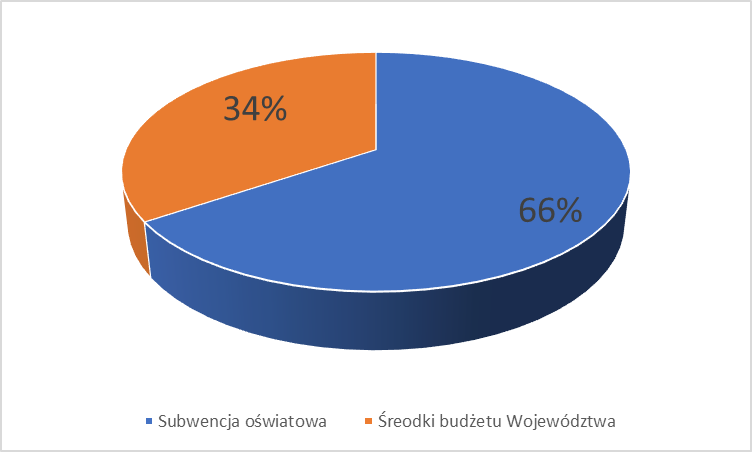 Opracowanie własne: Departament Edukacji, Nauki i Sportu UMWPTabela 1. Finansowanie wojewódzkich jednostek oświatowych w 2021 r. [zł]*Budżet jednostki = subwencja oświatowa + środki budżetu województwaOpracowanie własne: Departament Edukacji, Nauki i Sportu UMWPW wysokości subwencji oświatowej za rok 2021 uwzględniono zwiększenie z tytułu odpraw na odprawy nauczycieli w wysokości 217 811 zł. Uwzględniono również budżet Medyczno-Społecznego Centrum Kształcenia Zawodowego i Ustawicznego w Stalowej Woli, które od dnia 1 września 2021 r. jest prowadzone przez Powiat Stalowowolski.W kolumnie środki budżetu Województwa zawarto również kwotę inwestycji i remontów wojewódzkich jednostek oświatowych w łącznej wysokości 2  198 166 zł. Tabela 2 Środki finansowe przeznaczone na inwestycje i remonty w wojewódzkich jednostkach oświatowych w 2021 r. [zł]Ważniejsze inwestycje i remonty w wojewódzkich jednostkach oświatowych wskazane zostały w dalszej części niniejszej informacji.Wojewódzkie jednostki oświatowe gromadziły również na wydzielonym rachunku bankowym dochody uzyskiwane ze źródeł wskazanych w uchwale nr IV/60/19 Sejmiku Województwa Podkarpackiego z dnia 28 stycznia 2019 r. w sprawie określenia dochodów gromadzonych przez wojewódzkie oświatowe jednostki budżetowe, ze zm. Uzyskane dochody w roku 2021 r. wyniosły łącznie 1 449 502  zł. W porównaniu do roku 2020 dochody te wzrosły o 186 287 zł.  Dochody wojewódzkie jednostki oświatowe przeznaczyły na cele wskazane w ww. uchwale Sejmiku Województwa. Tabela 3. Dochody gromadzone na wydzielonym rachunku bankowym uzyskiwane w roku 2020 i 2021Opracowanie własne: Departament Edukacji, Nauki i Sportu UMWPW wojewódzkich jednostkach oświatowych w roku 2021 r. liczba etatów wynosiła 549,30, z czego 193,87 to etaty pracowników niepedagogicznych a 355,43 to etaty pedagogiczne. Wykres 2. Struktura zatrudnienia w wojewódzkich jednostkach oświatowych w 2021 r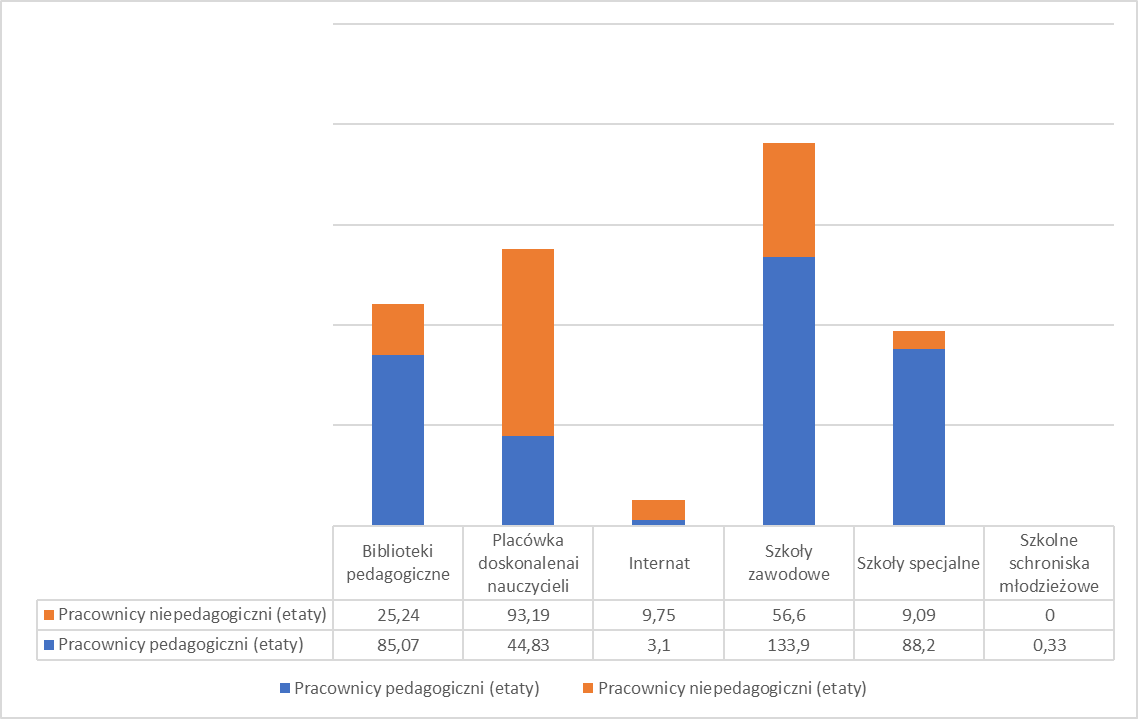 Opracowanie własne: Departament Edukacji, Nauki i Sportu UMWPPrzepisy Karty Nauczyciela nakładają na samorząd terytorialny obowiązek ustalenia płac nauczycieli w określony sposób, tj. w taki, aby za pośrednictwem wynagrodzenia zasadniczego oraz dodatków osiągnąć średnie wynagrodzenie. Średnie wynagrodzenie nie jest wynagrodzeniem minimalnym, przysługującym każdemu nauczycielowi. Średnie wynagrodzenie nauczycieli stanowi dla: nauczyciela stażysty - 100%, nauczyciela kontraktowego - 111%, nauczyciela mianowanego - 144%, nauczyciela dyplomowanego - 184% kwoty bazowej określanej corocznie w ustawie budżetowej (art. 30 ust. 3 Karty Nauczyciela). Kwota bazowa dla nauczycieli jest corocznie ustalana w ustawie budżetowej. W roku 2021 kwota bazowa wynosiła 3 537,80 złŚrednie wynagrodzenie nauczycieli, w podziale na poszczególne stopnie awansu zawodowego w wojewódzkich jednostkach oświatowych, w roku 2021 wynosiło:Wykres 3. Średnie wynagrodzenie nauczycieli wojewódzkich jednostek oświatowych w 2021 r.Opracowanie własne: Departament Edukacji, Nauki i Sportu UMWPMedyczno-Społeczne Centra Kształcenia Zawodowego i UstawicznegoW Medyczno-Społecznych Centrach Kształcenia Zawodowego, wg stanu na dzień 30 września 2021 r., uczyło się 1 264 słuchaczy, w tym w Jaśle – 255, w Mielcu – 73, w Przemyślu – 185, w Rzeszowie – 342 i w Sanoku – 409. Tabela 4. Liczba słuchaczy w podziale na poszczególne formy kształcenia, wg stanu na dzień 30 września 2021 r.Opracowanie własne: Departament Edukacji, Nauki i Sportu UMWP    W roku 2021/2022 Medyczno-Społeczne Centra Kształcenia Zawodowego i Ustawicznego kształciły w następujących zawodach: Asystent osoby niepełnosprawnej,Asystentka stomatologiczna,Higienistka stomatologiczna,Opiekun medyczny,Opiekun osoby starszej,Opiekun w domu pomocy społecznej,Technik dentystyczny,Technik elektroniki i informatyki medycznej,Technik elektroradiolog,Technik farmaceutyczny,Technik masażysta,Technik sterylizacji medycznej,Technik usług kosmetycznych,Terapeuta zajęciowy.Średni miesięczny koszt kształcenia 1 ucznia w szkołach  policealnych w  roku 2021 to 1 292 zł. Wykres 4. Średni miesięczny koszt kształcenia 1 ucznia w 2021 r. [zł]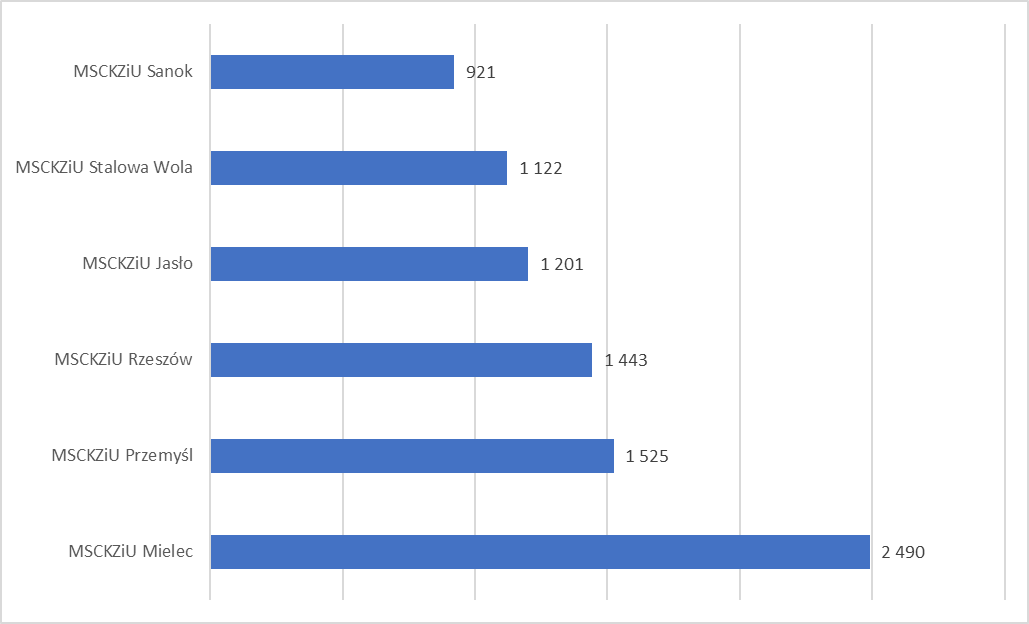 Opracowanie własne: Departament Edukacji, Nauki i Sportu UMWP	Najwyższy koszt kształcenia jednego słuchacza odnotowano w Medyczno-Społecznym Centrum Kształcenia Zawodowego i Ustawicznego w Mielcu, zaś najniższy w Medyczno-Społecznym Centrum Kształcenia Zawodowego i Ustawicznego w Sanoku.	W ramach funkcjonującego ramach MSCKZiU– Centrum Kształcenia Ustawicznego zrealizowano kursy:w Jaśle:kurs pedagogiczny dla instruktorów praktycznej nauki zawodukurs – Sekretarka medyczna, kurs pierwszej pomocy.Łącznie kursy te ukończyło 59 osób.w Rzeszowie:kurs pedagogiczny – dla 21 uczestników.Wyniki egzaminów zawodowych i egzaminów potwierdzających kwalifikacje w zawodzie w szkołach wchodzących w skład Medyczno-Społecznych Centrów Kształcenia Zawodowego i Ustawicznego w roku 2021Egzamin zawodowy i egzamin potwierdzający kwalifikacje w zawodzie jest przeprowadzony z zakresu danej kwalifikacji wyodrębnionej w zawodzie lub w zawodach zgodnie z klasyfikacją zawodów szkolnictwa zawodowego oraz na podstawie wymagań określonych w podstawie programowej kształcenia w zawodach. Część pisemną egzaminu potwierdzającego kwalifikacje w zawodzie przeprowadza się z wykorzystaniem  arkuszy egzaminacyjnych  i kart odpowiedzi lub z wykorzystaniem  elektronicznego systemu przeprowadzana Część pisemna egzaminu zawodowego jest przeprowadzana z wykorzystaniem elektronicznego systemu przeprowadzania egzaminu. Powyższe części mają formę testu składającego się z  40 zadań zamkniętych, zawierających cztery odpowiedzi do wyboru, z których tylko jedna jest poprawna.  Rezultatem końcowym części praktycznej jest wyrób lub usługa oraz określona dokumentacja.W sesji zimowej do części pisemnej egzaminu przystąpiło 135 osób  (30 uczących się w systemie zaocznym, 18 w systemie stacjonarnym i 87 w systemie dziennym) a zdało 134 osoby (30 – forma zaoczna, 17 – forma stacjonarna, 87 – forma dzienna).Tabela 5 - Wyniki egzaminu - część pisemna - sesja zimowaW sesji zimowej w części praktycznej do egzaminu przystąpiło 135 osoby (30 – forma zaoczna, 18 – forma stacjonarna, 87 – forma dzienna). Zdało 122 osoby (29 – forma zaoczna, 17 – forma stacjonarna, 76 – forma dzienna).Tabela 6 - Wyniki egzaminu - część praktyczna - sesja zimowaW sesji letniej do egzaminu z części pisemnej przystąpiło 348 osób  (64 – forma stacjonarna, 164 – forma dzienna, 120 – forma zaoczna). Zdało 345 słuchaczy (63 – forma stacjonarna, 163 – dzienna i 119 – zaoczna).Tabela 7 - Wyniki egzaminu - część pisemna - sesja letniaW części praktycznej na 347 zdało 327 osób (forma stacjonarna na 61 na 64, forma dzienna 151 na 163 i forma zaoczna 115 na 120).Tabela 8 - Zdawalność wg form kształceniaWażniejsze inwestycje i remonty Ważniejsze inwestycje i remonty przeprowadzone w Medyczno-Społecznych Centrach Kształcenia Zawodowego i Ustawicznego to:Zmiana sposobu użytkowania części sportowej  budynku Medyczno- Społecznego Centrum Kształcenia Zawodowego i Ustawicznego w Mielcu pod potrzeby  Pedagogicznej Biblioteki Wojewódzkiej w Rzeszowie filii w Mielcu – wartość zadania to 516 000 zł,„Remont patia przy Medyczno-Społecznym Centrum Kształcenia Zawodowego i Ustawicznego w Mielcu – wartość zadania 200 000 zł,remont 28 balkonów w budynku Domu Słuchacza  Medyczno- Społecznego Centrum Kształcenia Zawodowego i Ustawicznego w Rzeszowie na kwotę 310 380 zł,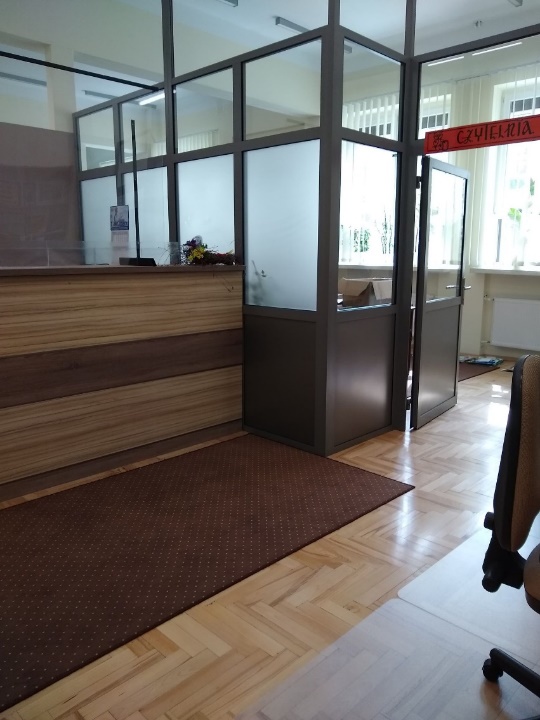 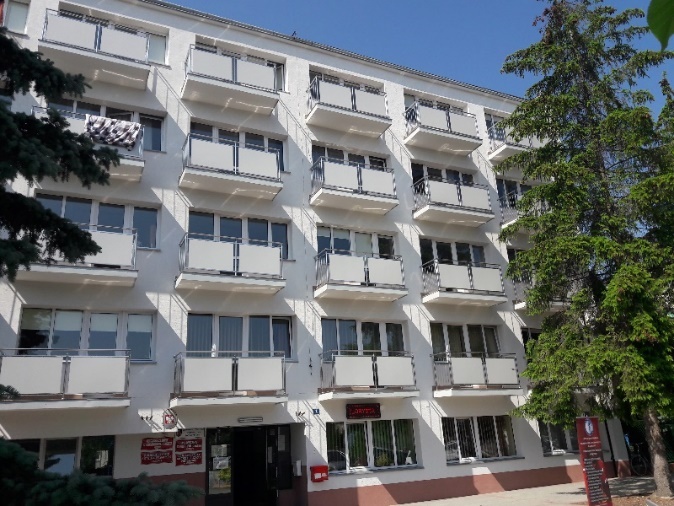 wykonanie remontu/wymiany wewnętrznej instalacji elektrycznej, przeciwpożarowej oraz instalacji okablowania strukturalnego w budynku szkoły MSCKZiU w Jaśle – koszt to 263.541 zł.Pozostała działalność Medyczno-Społecznych Centrów Kształcenia Zawodowego i UstawicznegoPodobnie jak w latach poprzednich organizacja i przebieg kształcenia zdeterminowany były sytuacją epidemiologiczną w kraju. Szkoły funkcjonowały najpierw w trybie stacjonarnym, potem częściowo i następnie całkowicie w trybie zdalnym. Dyrektorzy jednostek wskazywali na skutki nauczania zdalnego. Wyniki badań wewnętrznych wykazały, że okres nauczania zdalnego okazał się rodzajem długotrwałej sytuacji kryzysowej. Od września 2021 r. kluczowymi działaniami szkoły stało się przeciwdziałanie skutkom długotrwałej izolacji słuchaczy.Medyczno-Społeczne Centrum Kształcenia Zawodowego i Ustawicznego w Przemyślu brało udział w realizacji zadań w ramach projektów dofinansowywanych ze środków UE: „SPO – 22 branża pomocy społecznej stawia na praktykę” oraz „MED. – 20 branża opieki zdrowotnej stawia na praktykę”. Projekty realizowało Caritas Archidiecezji Przemyskiej przy współudziale MSCKZiU w Przemyślu. W ramach projektu opracowano modelowe programy praktycznej zawodu, realizowano płatne staże uczniowskie, realizowano zajęcia zwiększające kompetencje zawodowego zgodnie z potrzebami rynku pracy. Pomimo faktu, iż wszystkie szkoły posiadają bazę dydaktyczną umożliwiającą właściwą realizację podstaw programowych kształcenia zawodowego baza ta jest rok rocznie rozszerzana. Dla przykładu w Medyczno-Społecznym Centrum Kształcenia Zawodowego i Ustawicznego w Jaśle uzupełniono wyposażono pracownię opiekuna medycznego – doposażono w 3 fantomy umożliwiające naukę pobierania krwi i  symulację wkłuć dożylnych, 1 podnośnik umożliwiający naukę transportu unieruchomionego w łóżku pacjenta oraz koncentrator tlenu.W Medycznym Centrum Kształcenia Zawodowego i Ustawicznego w Rzeszowie zakupiono wyposażenie na łączną kwotę 160 924 zł, w tym pracownie dentystyczne – 68 066 zł, pracownie kosmetyczne – 15 950 zł, pracownie asystentki i higienistki stomatologicznej – 56 663 zł, pracownie protetyka słuchu – 3 456 zł, pracownie elektroradiologii – 10 642 zł, pozostałe pracownie – 6 148 zł.Szkoły specjalneW Zespole Szkół przy Klinicznym Szpitalu Wojewódzkim Nr 2 im. Św. Jadwigi Królowej w Rzeszowie w roku objętym sprawozdaniem realizowano szereg projektów i programów edukacyjnych zewnętrznych. Realizowano programy własne (np. autorski program koła matematycznego, autorski program koła polonistycznego, autorski program papieski „Żywe kamienie”, etc.). Szkoła prowadziła również działania związane z promocją zdrowia i prowadziła wiele projektów prozdrowotnych.W ramach  uczestnictwa w rządowym programie „Laboratoria Przyszłości” szkoła otrzymała wysokiej jakości pomoce dydaktyczne, sprzęt IT do wykorzystania podczas zajęć i warsztatów praktycznych m.in. z robotyki, informatyki i techniki.Również Zespół Szkół Specjalnych w Rymanowie Zdroju unowocześnił swoją bazę dydaktyczną przez zakup pomocy dydaktycznych w ramach programu „Laboratorium przyszłości". Zakupiono zestaw pomocy z przeważającą ilością pomocy do nauki robotyki o wartości 30 tys. zł. Ze środków budżetowych zakupiono monitor interaktywny o wartości 8 190  zł.Zespół Szkól Specjalnych w Rymanowie Zdroju był organizatorem kolonii dla dzieci  
z Ukrainy przebywających na terenie Województwa Podkarpackiego. Kolonia zorganizowana dla dzieci w wieku od 8 do 15 lat (dla 50 uczniów) odbyła się w terminie od 18.07.2022 r. do 31.07.2022 r. W programie Zespół Szkół zapewnił dzieciom wiele atrakcji, w tym zajęcia na basenie, cztery wycieczki autokarowe, zajęcia rekreacyjne i sportowe. 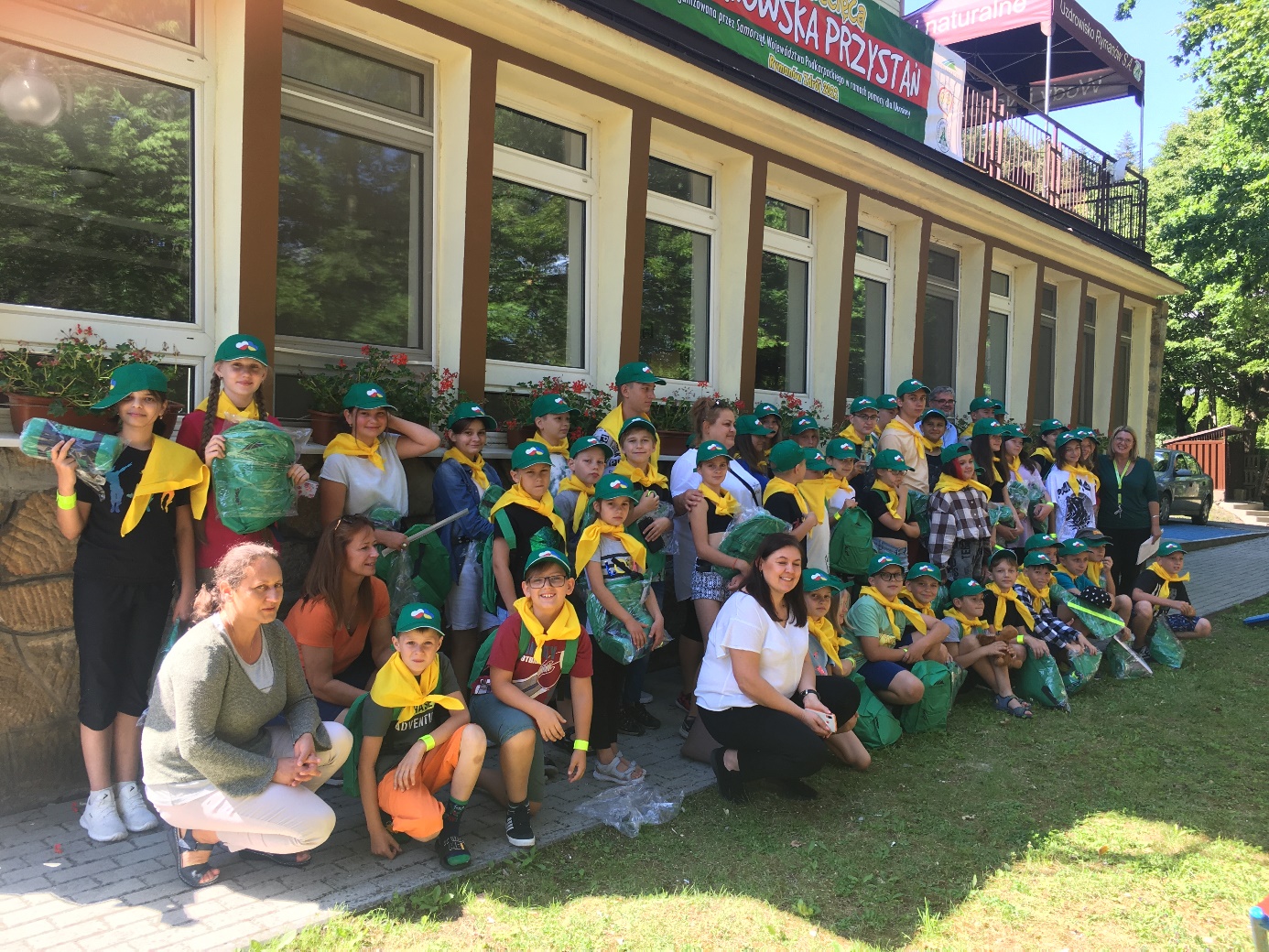 Zdjęcie 3 - Rymanowska PrzystańBiblioteki pedagogiczneW roku szkolnym 2021/2022 Pedagogiczne Biblioteki jako instytucje wspierające działalność szkół i placówek oświatowych realizowały zadania statutowe oraz kierunki rozwoju polityki oświatowej państwa. Działania Bibliotek nakierowane były na realizację priorytetów MEiN na rok szkolny 2021/2022 i wsparcie procesu dydaktyczno-wychowawczego. Wszystkie placówki kontynuowały dotychczasowe formy działalności edukacyjnej i kulturalnej oraz inicjowały nowe przedsięwzięcia dostosowane do sytuacji pandemicznej.  Zarówno w bibliotekach macierzystych, jak i ich filiach realizowane były różnorodne działania edukacyjne i pro czytelnicze, w tym akcje popularyzujące książkę i czytanie, zajęcia czytelnicze i edukacyjne, konkursy, spotkania. Przedsięwzięcia te odbywały się  w miarę możliwości stacjonarnie, jak i online. Dokonano korekty planu pracy Bibliotek reagując odpowiednio do zagrożeń, z zachowaniem bezpieczeństwa uczestników przedsięwzięć i prowadzących (pandemia koronawirusa oraz funkcjonowanie bibliotek w obliczu nowej rzeczywistości po agresji Rosji na Ukrainę) założono nowe działania  i zasady pracy Bibliotek. Zmiany te przyniosły efekty w postaci optymalizacji działań zarządczych i zadań bibliotecznych oraz zintensyfikowanej działalności promocyjnej Bibliotek bardzo dobrze odbieranej w środowiskach lokalnych.Pedagogiczna Biblioteka Wojewódzka w RzeszowiePedagogiczna Biblioteka Wojewódzka w Rzeszowie wraz z filiami od stycznia do czerwca 2022 roku realizowała grant: „Zdalnie odważni – cyfrowo pewni” w ramach Projektu pn.: „Wsparcie placówek doskonalenia nauczycieli i bibliotek pedagogicznych w realizacji zadań związanych z wsparciem nauczycieli w prowadzeniu kształcenia na odległość”, opracowanym przez Ośrodek Rozwoju Edukacji w Warszawie w partnerstwie z Centrum Informatycznym Edukacji. Projekt współfinansowany ze środków Europejskiego Funduszu Społecznego w ramach Programu Operacyjnego Wiedza Edukacja Rozwój 2014-2020, II Oś Priorytetowa: Efektywne polityki publiczne na rynku pracy, gospodarki i edukacji, Działanie 2.10: Wysoka jakość systemu oświaty. Głównym celem projektu było podniesienie jakości doskonalenia i wsparcia udzielonego przez kadrę Biblioteki nauczycielom szkół i przedszkoli prowadzących edukację zdalną. Uczestnikami szkoleń i doradztwa byli nauczyciele bibliotekarze Pedagogicznej Biblioteki Wojewódzkiej w Rzeszowie przy Podkarpackim Zespole Placówek Wojewódzkich w Rzeszowie  oraz nauczyciele szkół i przedszkoli zarówno publicznych, jak i niepublicznych o uprawnieniach szkół publicznych, na wszystkich etapach kształcenia z terenu województwa podkarpackiego. Tabela 9 - Czytelnicy PBW Rzeszów	Nauczyciele bibliotekarze PBW w Rzeszowie wzięli aktywny udział w  II Ogólnopolskim Forum Doskonalenia Kadr Oświaty - Edukacja wobec wyzwań przygotowując prezentację i wystąpienie „Drogi do kariery, wielkie nazwiska w przedsiębiorczości” oraz zestawienia bibliograficzne i tematyczną wystawę zbiorów dla uczniów podkarpackich szkół ponadpodstawowych, nauczycieli i zaproszonych gości. Zorganizowano przegląd czytelniczy dla bibliotek szkolnych: "Za siedmioma górami, za siedmioma lasami… Czytamy w bibliotece szkolnej" w ramach obchodów  Międzynarodowego Miesiąca Bibliotek Szkolnych pod hasłem: Baśnie i legendy z całego świata (udział wzięły biblioteki szkolne z 11 rzeszowskich szkół, ok. 80 osób). Z okazji Nocy Bibliotek przygotowano grę miejską: Śródmiejskie zakątki Rzeszowa (udział ok. 35 uczniów i nauczycieli z 7 rzeszowskich szkół). Biblioteka włączyła się Narodowe Czytania. Akt I „Moralności pani Dulskiej” przygotowany był przez pracowników PBW w Rzeszowie 
w formie słuchowiska, akt II czytany był na żywo we współpracy z Uniwersytetem Rzeszowskim przy udziale znamienitych gości oraz nauczycieli i uczniów rzeszowskich szkół (rejestrowany i zamieszczony na platformie YouTube), natomiast akt III realizowały zgłoszone zespoły szkolne w postaci przesłanych filmików, zamieszczonych na stronie YouTube PBW w Rzeszowie.Pedagogiczna Biblioteka Wojewódzka im. Józefa Gwalberta Pawlikowskiego 
w PrzemyśluW ramach działalności edukacyjnej i promocyjnej przygotowywano materiały edukacyjne prezentujące zasoby biblioteki oraz ofertę e-usług. Opracowywano pakiety tematyczne zawierające zestawy literatury, materiały edukacyjne dla nauczycieli i uczniów. Sporządzano zestawienia bibliograficznez bezpośrednim odesłaniem do katalogu. Sprowadzano z innych bibliotek literaturę wykorzystywaną w szkolnych konkursach kuratoryjnych  i międzynarodowych. Dokonywano zakupów wydawnictw wymaganych do olimpiad przedmiotowych. Skanowano artykuły z czasopism i wysyłano pod wskazane adresy.  Przygotowano i udostępniono  pakiet  informacji (zasoby biblioteki oraz otwarte zasoby internetowe)  nt. przyjęcia i nauczania ukraińskich dzieci w polskich szkołach  pt. „Ukraińskie dzieci w polskiej rzeczywistości” oraz „Uczeń z doświadczeniem migracyjnym w szkole”. Udzielano szczegółowych informacji na zapytania dotyczące bibliografii regionalnej za pomocą poczty e-mail i portalu społecznościowego. Biblioteka włączając się w proces wspomagania szkół w działalności dydaktyczno- wychowawczej, organizowała warsztaty dla nauczycieli, zajęcia biblioteczne dla dzieci i młodzieży oraz spotkania literackie. Odbiorcami wydarzeń było środowisko oświatowe (nauczyciele, uczniowie) oraz przedstawiciele władz samorządowych. Dla organizowanych wydarzeń pozyskiwano patronat honorowy władz samorządowych oraz patronat medialny. Zapowiedzi oraz relacje z wydarzeń publikowane były na łamach prasy lokalnej, lokalnych rozgłośni oraz w mediach internetowych. Celem podejmowanych inicjatyw dla środowiska oświatowego było wzbogacenie warsztatu pracy, wdrożenie do wykorzystywania narzędzi cyfrowych podczas tworzenia materiałów dydaktycznych oraz metodycznej oceny i zgodnego z prawem wykorzystywania ogólnodostępnych zasobów Internetu.Tabela 10 - Czytelnicy PBW PrzemyślPedagogiczna Biblioteka Wojewódzka w KrośniePedagogiczna Biblioteka Wojewódzka w Krośnie wspierała szkoły  i placówki oświatowe w realizacji procesu dydaktyczno-wychowawczego, jednocześnie wspomagała biblioteki szkolne w organizacji pracy bibliotecznej i pedagogicznej. Biblioteka prowadziła działalność informacyjno-bibliograficzną na rzecz edukacji. W minionym roku szkolnym użytkownik otrzymał szeroką ofertę usług informacyjnych takich jak: systematycznie aktualizowane katalogi biblioteczne – katalog INTEGRO, katalog Bibliografia dostępne online, zestawienia bibliograficzne, scenariusze, prezentacje multimedialne, filmy, pomoc w doborze materiałów na określony temat, udzielanie informacji bezpośredniej, telefonicznej, elektronicznej o gromadzonym zasobie bibliotecznym. 	 Tabela 11 0 Czytelnicy PBW KrosnoW ramach upowszechniania czytelnictwa wśród dzieci i młodzieży prowadzono 
w bibliotece różnorodne zajęcia biblioteczne, organizowano akcje popularyzujące czytelnictwo, prowadzono zajęcia biblioteczne i czytelnicze, organizowano konkursy (recytatorskie, literackie, czytelnicze), wystawy i ekspozycje popularyzujące czytelnictwo itp. Biblioteka kontynuowała dotychczasowe formy działalności edukacyjnej  i kulturalnej oraz inicjowała nowe przedsięwzięcia. Realizowane były w bibliotece macierzystej i filiach różnorodne działania edukacyjne i kulturalne, popularyzujące bezpieczeństwo w domu i szkole, na feriach i wakacjach, bezpieczeństwo w Internecie, odpowiedzialne korzystanie z mediów społecznych, wychowawczą rolę szkoły, zajęcia biblioteczne i czytelnicze, wystawy i ekspozycje, konkursy, wieczory i spotkania autorskie, warsztaty zajęciowe, zajęcia 
z wykorzystaniem TIK, zajęcia wychowawcze z elementami biblioterapii,  zajęcia 
z edukacji historycznej i patriotycznej, pedagogizację rodziców itp. Ze strony środowiska edukacyjnego napływały do naszej placówki nowe oferty współpracy i zapotrzebowań na organizację zajęć. Kontynuowano współpracę z partnerami Biblioteki. Promowano księgozbiór Biblioteki poprzez organizację wystaw m. in. zbiorów Biblioteki „Ignacy Łukasiewicz - Polak, który rozświetlił mrok”, „Literatura dla dzieci i młodzieży będąca wsparciem w obliczu wojny w Ukrainie”, prac uczniów: wystawa prac dzieci z ogarniętej wojną Ukrainy pt. „Mam marzenie”, wystawa pokonkursowa "Pod urokiem chwili", wystawy prac dzieci i młodzieży „Dzielimy się książką”, „Piękno dotyku”,  „Postacie Pana Andersena”, „ Bożonarodzeniowe rękodzieła”,  „Drzewo w zimowej szacie” wystawy prac uczniów powstałej w ramach zajęć z arteterapii, wystawy korespondencji czytelników „Napisz proszę chociaż krótki list, wystawy  wirtualnej prac plastycznych „Wielkanocne rękodzieła”. Eksponowano zbiory z okazji wydarzeń kulturalnych, rocznic, nowości wydawniczych itp.  Zapraszano środowisko na organizowane wieczory i spotkania autorskie  w formie online. Placówka wzięła udział w akcji Szlachetna Paczka, Światowy Zespołu Downa,  Dzień  Godności Osób z Niepełnosprawnością Intelektualną.   Biblioteka Pedagogiczna w TarnobrzeguBiblioteka Pedagogiczna w Tarnobrzegu na bieżąco rozbudowuje  bazę bibliograficzną o nowe rekordy, uwzględniając kwerendy czytelnicze (indywidualni użytkownicy, szkoły, placówki oświatowo-wychowawcze) oraz priorytety polityki oświatowej.  Poprzez publikacje na Facebooku informowano o działalności, ofercie  biblioteki (wykaz prenumerowanych czasopism, nowości książkowe, multimedialne), zmianach zachodzących w oświacie, wydarzeniach z życia regionu. Edukacja informacyjna użytkowników dotyczyła sposobów korzystania z katalogu komputerowego Integro, szczególną uwagę zwrócono na promocję 
e-usług, które prezentowano w czasie lekcji bibliotecznych, konferencji i spotkań 
z nauczycielami oraz na Facebooku. Nowości wydawnicze eksponowano w wypożyczalniach, na profilu biblioteki na Facebooku, konferencjach organizowanych przez bibliotekę i szkoły. Ponadto bibliotekarze udzielali telefonicznych i elektronicznych informacji o zbiorach. W bibliotece gromadzone są  materiały i wydarzenia o regionie, pozyskiwane od Muzeum Regionalnego w Stalowej Woli i samorządów lokalnych. Relacje z podejmowanych działań promowane są w lokalnych mediach. Systematycznie jest gromadzona literatura z edukacji czytelniczej i medialnej oraz technologii informacyjno-komunikacyjnej.  Tabela 12 - Czytelnicy BP TarnobrzegBiblioteka razem z filiami włączyła się do kampanii Narodowego Czytania, zapraszając do czytania szkoły. Wydarzeniu towarzyszyły prelekcje i  wystawy zbiorów bibliotecznych.Podczas Ogólnopolskiego Tygodnia Bibliotek, który odbył się pod hasłem „Biblioteka – świat w jednym miejscu” pracownicy biblioteki zorganizowali szereg wydarzeń stacjonarnych i on-line. Dla Lokalnej Telewizji Tarnobrzeg, bibliotekarze z Tarnobrzega przygotowali 
17 książek, które były promowane w audycji „Biblioteka książkę poleca”. Promocja nowości odbywa się także za pomocą mediów społecznościowych, gdzie zamieszczano nagrania własne bibliotekarzy pt. „Książki z górnej półki”.We wrześniu 2021 r. odbyło się podsumowanie konkursu interdyscyplinarnego „Dziedzictwo kulturowe w recyklingowej odsłonie”. Konkurs był zorganizowany 
ze środków Powiatu Tarnobrzeskiego we współpracy ze Stowarzyszeniem Kulturalno-Oświatowym Libri. W maju zarówno w bibliotece głównej w Tarnobrzegu, jak i w filiach odbył się konkurs „Booktalking – czyli 5 minut o książce” , zorganizowany pod patronatem Marszałka Województwa Podkarpackiego oraz Prezydentów Miast Tarnobrzega, Stalowej Woli i starostów tarnobrzeskiego i niżańskiego. Uczniowie, którzy zgłosili się do konkursu prezentowali wybraną przez siebie książkę, zachęcając do jej przeczytania. W konkursie wzięło udział w sumie ponad 70 uczniów. Zostali ocenieni przez komisje i nagrodzeni. Podkarpacki Zespół Placówek Wojewódzkich w RzeszowieOd dnia 1 września 2021 r. w skład Podkarpackiego Zespołu Placówek Wojewódzkich w Rzeszowie wchodzi Podkarpackie Centrum Edukacji Nauczycieli w Rzeszowie wraz z Oddziałami, Szkolne Schronisko Młodzieżowe w Czudcu z filiami oraz Pedagogiczna Biblioteka Wojewódzka w Rzeszowie wraz z filiami.Podkarpackie Centrum Edukacji Nauczycieli (PCEN) realizowało zaplanowane zadania opierając swoją działalność na koncepcji pracy placówki, opisanej szczegółowo w Planie Pracy PCEN na rok szkolny 2021/2022. Podczas realizacji zadań, uwzględniono w szczególności spełnienie wszystkich podstawowych kierunków polityki oświatowej Państwa. Ponadto zrealizowano inne formy doskonalenia, wynikające z określonych kierunków nadzoru w zakresie kontroli i  ewaluacji.Przy realizacji planu pracy odwołano się do następujących podstawowych kierunków realizacji polityki oświatowej Państwa w roku szkolnym 2021/2022, opublikowanych przez MEiN w dniu 8 lipca 2021 r.:Wspomaganie przez szkołę wychowawczej roli rodziny, m.in. przez właściwą organizację zajęć edukacyjnych wychowanie do życia w rodzinie oraz realizację zadań programu wychowawczo-profilaktycznego.Wychowanie do wrażliwości na prawdę i dobro. Kształtowanie właściwych postaw szlachetności, zaangażowania społecznego i dbałości o zdrowie.Działanie na rzecz szerszego udostępnienia kanonu edukacji klasycznej, wprowadzenia w dziedzictwo cywilizacyjne Europy, edukacji patriotycznej, nauczania historii oraz poznawania polskiej kultury, w tym osiągnięć duchowych i materialnych. Szersze i przemyślane wykorzystanie w tym względzie m.in. wycieczek edukacyjnych.Podnoszenie jakości edukacji poprzez działania uwzględniające zróżnicowane potrzeby rozwojowe i edukacyjne wszystkich uczniów, zapewnienie wsparcia psychologiczno-pedagogicznego, szczególnie w sytuacji kryzysowej wywołanej pandemią COVID-19 w celu zapewnienia dodatkowej opieki i pomocy, wzmacniającej pozytywny klimat szkoły oraz poczucie bezpieczeństwa. Roztropne korzystanie w procesie kształcenia z narzędzi i zasobów cyfrowych oraz metod kształcenia wykorzystujących technologie informacyjno-komunikacyjne.Wdrażanie Zintegrowanej Strategii Umiejętności – rozwój umiejętności zawodowych w edukacji formalnej i pozaformalnej, w tym uczeniu się dorosłych.Wzmocnienie edukacji ekologicznej w szkołach. Rozwijanie postawy odpowiedzialności za środowisko naturalne.Uwzględniono również zmiany polegające na wskazaniu dodatkowych kierunków opublikowanych przez MEiN 28 marca 2022 r.:7.   Rozwijanie umiejętności podstawowych i przekrojowych uczniów, w  szczególności z wykorzystaniem pomocy dydaktycznych   zakupionych w ramach programu Laboratoria przyszłości.
8. Doskonalenie kompetencji nauczycieli w pracy z uczniem z doświadczeniem migracyjnym, w tym w zakresie nauczania języka polskiego jako języka obcego.Opierając się na koncepcji pracy Placówki na rok szkolny 2021/2022, zwrócono szczególnie uwagę na: podnoszenie efektywności kształcenia w szkołach i placówkach oświatowych;inicjowanie i promowanie wartości edukacji na szczeblu lokalnym i regionalnym;wspomaganie dyrektorów szkół i placówek oświatowych w organizacji nauczania zdalnego;stosowanie technologii informacyjnej i komunikacyjnej w nauczaniu przedmiotowym, w tym prowadzenie lekcji za pośrednictwem platform do komunikacji on-line;dzielenie się wiedzą i doświadczeniem poprzez upowszechnianie dobrych praktyk;upowszechnianie najnowszych zasobów i źródeł informacji pedagogicznej poprzez redagowanie i wydawanie „Kwartalnika Edukacyjnego” i czasopisma „Nauczyciel i Szkoła”);promowanie nowych kierunków w edukacji;wspieranie pracy doradców metodycznych;budowanie pozytywnego wizerunku PCEN w województwie podkarpackim oraz w wymiarze ogólnopolskim.Nauczyciele konsultanci realizowali zadania w następujący sposób:prowadzili zajęcia na warsztatach; prowadzili szkolenia rad pedagogicznych;organizowali i prowadzili konferencje;organizowali pracę sieci współpracy,prowadzili zajęcia w ramach projektów;prowadzili zajęcia na kursach doskonalących;prowadzili zajęcia na kursach kwalifikacyjnych;udzielali konsultacji;prowadzili zajęcia projektowe.Zadania z zakresu doskonalenia nauczycieli realizowane były również przez nauczycieli doradców metodycznych. Szkolenia przeprowadzano w formach: hybrydowej, stacjonarnej i online.Uwzględniając Strategię Rozwoju Edukacji w województwie podkarpackim, w zrealizowanych formach doskonalenia wzięto pod uwagę następujące obszary: poprawę jakości edukacji i dostępności usług edukacyjnych, rozwój nowoczesnej infrastruktury edukacyjnej, kształtowanie i promocję postaw związanych z uczeniem się przez całe życie oraz rozwój edukacji nieformalnej. W ramach w/w obszarów realizowano zadania szczegółowe, wynikające ze strategii edukacyjnej, w tym potrzebę indywidualizacji procesu nauczania, dopasowanie go do zróżnicowanych potrzeb i predyspozycji uczniów poprzez upowszechnianie różnorodnych programów i ścieżek edukacyjnych oraz przygotowanie do wprowadzenia systemowych rozwiązań służących odkrywaniu i rozwijaniu talentów, dostępności do wczesnej edukacji niezbędnej dla właściwego rozwoju umiejętności i kompetencji, szczególnie kluczowych, odpowiadających na potrzeby i wyzwania współczesnego świata oraz wykorzystanie technik informacyjno-komunikacyjnych. Placówka podejmowała szereg działań zmierzających do podnoszenia kwalifikacji nauczycieli i stosowania przez nich nowoczesnych metod nauczania oraz rozwijania umiejętności zdalnego nauczania.Ponadto, zgodnie z § 18 ust. 1 Rozporządzenia MEN z dnia 28 maja 2019 r. w sprawie placówek doskonalenia nauczycieli PCEN w roku szkolnym 2021/2022 zorganizowało i prowadziło doskonalenie zawodowe nauczycieli w zakresie:wymagań stawianych wobec szkół i placówek, których wypełnianie jest badane przez organ sprawujący nadzór pedagogiczny w procesie ewaluacji zewnętrznej;realizacji podstaw programowych, w tym opracowania programów nauczania;diagnozowania potrzeb uczniów oraz dostosowywania procesu kształcenia i udzielania pomocy psychologiczno-pedagogicznej odpowiednio do zdiagnozowanych potrzeb;przygotowania do analizy wyników i wniosków z nadzoru pedagogicznego, wyników egzaminów oraz korzystania z nich w celu doskonalenia pracy nauczycieli;potrzeb zdiagnozowanych na podstawie analizy wyników i wniosków z nadzoru pedagogicznego oraz wyników egzaminów. Ze względu na sytuację wynikającą z zagrożenia epidemicznego i realizację zajęć dydaktycznych w szkołach w systemie nauki zdalnej, PCEN realizował zadania z zakresu doskonalenia w systemie hybrydowym, organizując wsparcie dla nauczycieli z zakresu wykorzystania platform edukacyjnych w celu opracowania materiałów dydaktycznych i prowadzenia zajęć lekcyjnych. Realizowane przez PCEN działania wpisały się również w Program Rozwoju Edukacji w województwie podkarpackim w zakresie określonych tam m.in. kierunków strategicznych, celów szczegółowych, zadań dla obszaru szkolnictwa ogólnego, wychowania i opieki. W realizacji działań PCEN uwzględnione zostały wyniki badań zewnętrznych i wewnętrznych oraz monitoring i ewaluacja form doskonalenia. Realizacja oferty edukacyjnej - dane statystyczne za rok szkolny 2021/2022 	W roku szkolnym 2021/2022 w różnych formach nauczycieli uczestniczyło 33.633 nauczycieli: w konferencjach – 14.917, w kursach doskonalących – 299, kurs kwalifikacyjny – 76, w sieciach współpracy nauczycieli – 411, w szkoleniach rad pedagogicznych 13762, w warsztatach 4168, w szkoleniach projektowych 748 – uczestników. Wniosek: w roku szkolnym 2021/2022 liczba uczestników szkoleń wzrosła o 59,64% (względem roku poprzedniego).Tabela 13 - realizacja oferty edukacyjnej PCEN w roku szkolny 2021/2022Realizacja zadań projektowych PCEN1. Projekt pn. „Rozwijanie kompetencji kadry dydaktycznej w zakresie doradztwa edukacyjno-zawodowego (makroregion IV)”. Projekt realizowany w ramach Programu Operacyjnego Wiedza Edukacja Rozwój (POWER) na lata 2014-2020, Działanie 2.14 „Rozwój narzędzi dla uczenia się przez całe życie”, finansowany ze środków Unii Europejskiej oraz dotacji z budżetu państwa. Projekt przedłużony do 31 października 2022 r. Udział w działaniach projektowych umożliwił osobom realizującym doradztwo edukacyjno-zawodowe w szkołach, nabycie i rozwój kompetencji, wiedzy i umiejętności z zakresu doradztwa edukacyjno-zawodowego, a tym samym, przygotował ich do wdrożenia nowych wypracowanych rozwiązań w swojej pracy dydaktycznej, co niewątpliwie zwiększy ich doświadczenie zawodowe. Do 31 grudnia 2021 r. Podkarpacki Zespół Placówek Wojewódzkich w Rzeszowie przeszkolił 932 nauczycieli w 64 grupach szkoleniowych. 2.  Projekt pn. „English4You” realizowany w ramach Regionalnego Programu Operacyjnego Województwa Podkarpackiego na lata 2014-2020, Oś Priorytetowa IX – Jakość edukacji i kompetencji w regionie, Działanie 9.3 - Podnoszenie kompetencji osób dorosłych w obszarze TIK i języków obcych, finansowany ze środków Unii Europejskiej dotacji z budżetu państwa oraz z budżetu Województwa Podkarpackiego. Celem głównym projektu był wzrost kompetencji w obszarze posługiwania się językiem angielskim u min. 140 osób na poziomie A1 i A2. Wsparciem w projekcie zostali objęci nauczyciele i pracownicy JST związani z systemem edukacji. Projekt został zakończony z dniem 31.12.2021 r. Wniosek końcowy został zatwierdzony. Wszystkie cele i wskaźniki zostały osiągnięte. 3. Projekt grantowy pn. „Podkarpacie Uczy Cyfrowo” w ramach projektu „Lekcja:Enter” – szkolenia zakończyły się w czerwcu 2021 r. Głównym celem projektu było podniesienie kompetencji cyfrowych uczestników projektu grantowego (nauczycieli szkół podstawowych i ponadpodstawowych) poprzez udział w 40 godzinnym szkoleniu tematycznym (edukacja wczesnoszkolna, humanistyczna, matematyczno-przyrodnicza, artystyczna i informatyczna). Każdy nauczyciel – uczestnik projektu grantowego otrzymał również wsparcie merytoryczne trenera lokalnego (m.in. mentoring i dostęp do platformy e-learningowej z wykorzystaniem narzędzi TIK). Grupą docelową projektu było 707 czynnych nauczycieli z terenu województwa podkarpackiego.4.  Projekt grantowy pn. „Lekcja:Enter - Podkarpacie Uczy Cyfrowo (II)”w ramach projektu „Lekcja:Enter”. Grupą docelową projektu jest 570 czynnych nauczycieli z terenu województwa podkarpackiego. Po wprowadzeniu zmian PZPW przeszkoli 800 nauczycieli w 80 grupach tematycznych. Projekt zakończy się 28 lutego 2023r. 5. Projekt grantowy pn. „Zdalny Nauczyciel = Zdalna Szkoła”. Przeszkolono łącznie 164 nauczycieli w ramach poszczególnych działań: szkolenie kadry doskonalenia nauczycieli i bibliotek pedagogicznych, szkolenie i doradztwo dla nauczycieli                                      i dyrektorów szkół oraz przedszkoli (w tym rekrutacja, organizacja i realizacja szkoleń), konsultacje indywidualne i doradztwo grupowe dla uczestników, przeprowadzenie sieci współpracy  i samokształcenia, opracowanie pakietu materiałów dydaktycznych. Projekt zakończono 28 lutego 2022 r., wszystkie cele i wskaźniki zostały osiągnięte.6. Projekt grantowy pn. „Zdalnie odważni = cyfrowo pewni”. Głównym celem projektu było podniesienie jakości doskonalenia i wsparcia udzielonego przez kadrę PBW w Rzeszowie nauczycielom prowadzącym zdalną edukację w szkołach i przedszkolach.                  W ramach projektu pracownicy PBW przy PZPW w Rzeszowie – nauczyciele bibliotekarze przeszkolili się wraz z Liderem projektu z 12 modułów udostępnionych przez ORE. W ramach projektu założono objęcie wsparciem szkoleniowym 200 nauczycieli szkół/przedszkoli. Przeprowadzono szkolenia dla nauczycieli szkół                                   i przedszkoli z terenu województwa podkarpackiego w 18 grupach szkoleniowych. Nauczyciele otrzymali wsparcie w postaci działań konsultacyjno-doradczych (5h na grupę). W ramach realizacji działań projektowych opracowany został pakiet materiałów edukacyjnych do bezpośredniej pracy z uczniami w systemie zdalnym. Szkolenia realizowane były w formie zdalnej z wykorzystaniem Zintegrowanej Platformy Edukacyjnej. Przeszkolono łącznie 220 osób.Projekt został zakończony z dniem 30.06.2022 r. Raport końcowy został zatwierdzony. Wszystkie cele i wskaźniki zostały osiągnięte.7. Projekt pn. „Ekologia z myślą o przyszłych pokoleniach” – Warsztaty i szkolenia dla uczestników projektu zostały zorganizowane w dniach od 27 maja do 2 czerwca                         2022 r. w Szkolnym Schronisku Młodzieżowym w Czudcu przy PZPW w Rzeszowie.                        W projekcie uczestniczyli uczniowie z Gimnazjum im. Szymona Konarskiego w Wilnie wraz z opiekunami oraz uczniowie z Zespołu Szkół Technicznych w Rzeszowie wraz z opiekunami.Projekt został zakończony z dniem 02.07.2022 r. Wszystkie cele i wskaźniki zostały osiągnięte.8. Projekt pn. „Making personal learning experiences possible and visible also in a digital way - Das PerLen-Konzept®” - Głównym celem projektu  jest wdrożenie innowacyjnej metodologii „Das PerLen-Konzept®” mającej na celu pomoc uczniom w przejściu ze szkoły kształcenia ogólnego do szkolenia zawodowego poprzez promowanie świadomości ich osobistych doświadczeń związanych z uczeniem się, ze szczególnym uwzględnieniem rozwoju empatii, kompetencji kluczowych i cyfrowych. Projekt adresowany jest do: 36 stałych uczestników - nauczycieli z Niemiec, Polski i Litwy,  (w tym 4 nauczycieli konsultantów PZPW/PCEN), 36 uczniów na finalnym spotkaniu, w tym 12 z Polski, ok. 250 uczniów we wszystkich klasach biorących udział w szkoleniach, 2 ekspertów z Niemiec.Razem w zadaniach projektowych PZPW przeszkolono 748 uczestników, zrealizowano 2465 godzin dydaktycznych.Rozwój i wzbogacanie bazy dydaktycznej zmierzały do podniesienia standardów wyposażenia bazy szkoleniowej oraz warunków pracy. W omawianym okresie został sporządzony program funkcjonalno-użytkowy budowy budynku dydaktycznego przy siedzibie Podkarpackiego Zespołu Placówek Wojewódzkich w Rzeszowie. Przeprowadzono prace remontowe głównego wejścia do budynku, montaż balustrady przy wejściu głównym do budynku siedziby, remont bocznego wejścia do budynku - strona północna, remont zadaszenia - strona południowa, remont tarasu - strona zachodnia, remont zadaszenia (strona północna) budynku siedziby PZPW w Rzeszowie przy ul. Niedzielskiego 2. Zmodernizowano serwerownię w celu zwiększenia możliwości prowadzenia szkoleń w systemie on-line poprzez doposażenie pracowni komputerowych wraz z rozbudową sieci komputerowej w PZPW. Szkolne Schronisko Młodzieżowe w CzudcuPodnoszono standard w obiektach Szkolnego Schroniska Młodzieżowego w Czudcu wraz z filiami. Siedziba w Czudcu otrzymała I kategorię w kategoryzacji szkolnych schronisk młodzieżowych w Polsce. W I kwartale 2022r. odebrano Schronisko w Przemyślu oraz Tarnobrzegu. Uruchomienie SSM w Czudcu wraz z  filiami pozwoliło na pełne wykorzystanie bazy noclegowej (dla nauczycieli, dzieci, młodzieży, wycieczek szkolnych, obozów itp.).Ważniejsze inwestycje i remonty to realizacja zadania „Dostosowanie budynków Szkolnego Schroniska Młodzieżowego w Czudcu Filia w Przemyślu i Filia w  Tarnobrzegu do wymogów p.poż".  Wartość zadania 402 332 zł.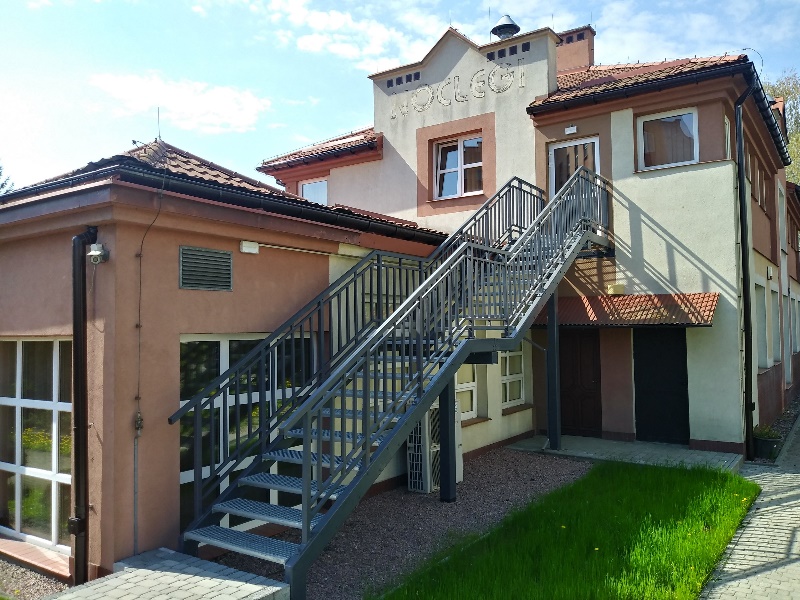 Zdjęcie 4 - Dostosowanie budynku SSM Filia w Przemyślu do wymogów p. pożTabela 14 - Wykorzystanie bazy noclegowej PZPWKontrole Podkarpackiego Kuratora Oświaty w Rzeszowie w wojewódzkich jednostkach oświatowych	W roku szkolnym 2021/2022 w ramach sprawowanego nadzoru pedagogicznego przez Podkarpackiego Kuratora Oświaty zostały przeprowadzone kontrole doraźne w następujących jednostkach:W Medyczno-Społecznym Centrum Kształcenia Zawodowego i Ustawicznego w Rzeszowie, gdzie przedmiotem kontroli było realizacja przez dyrektora szkoły zadań w zakresie nadzoru pedagogicznego oraz wykonywanie innych zadań wynikających z przepisów szczególnych. Zaleceń pokontrolnych nie wydano.W Zespole Szkół przy Klinicznym Szpitalu Wojewódzkim Nr 2 im. Św. Jadwigi Królowej w Rzeszowie przedmiotem kontroli było realizacja przez dyrektora szkoły zadań w zakresie nadzoru pedagogicznego oraz wykonywanie innych zadań wynikających z przepisów szczególnych. W zaleceniach pokontrolnych wskazano, iż należy dopuszczać do użytku w szkole dla każdego roku szkolnego przedstawione przez nauczycieli programy nauczania do zajęć edukacyjnych z zakresu kształcenia ogólnego na dany etap edukacyjny. Kolejne zalecenie dotyczyło prowadzenia księgi uczniów.W Zespole Szkół Specjalnych w Rymanowie-Zdroju tematem kontroli było wypoczynek letni dla dzieci z Ukrainy. W tym przypadku zaleceń nie wydano. Realizacja programów stypendialnychProgram „Nie zagubić talentu”W ramach Programu finansowanego w całości z budżetu Województwa Podkarpackiego, uczniom podkarpackich szkół przyznano stypendia za wybitne osiągnięcia naukowe, stypendia za wybitne osiągnięcia artystyczne oraz nagrody pieniężne. Program realizowany był na podstawie uchwały nr XXXIII/381/20 Sejmiku Województwa Podkarpackiego z dnia 25 maja 2020 roku w sprawie określenia szczegółowych warunków wspierania młodzieży uzdolnionej „Nie zagubić talentu”.W ramach realizacji Programu w roku szkolnym 2021/2022 r. wypłacono 127 stypendiów na kwotę 378 300 zł. Oprócz stypendiów w ramach programu przyznano również 83 nagrody pieniężne dla uczniów oraz 6 nagród dla zespołów artystycznych działających przy szkołach lub placówkach oświatowych oraz dla zespołów osób za szczególne osiągnięcia naukowe na łączną kwotę 144 350,00 zł. 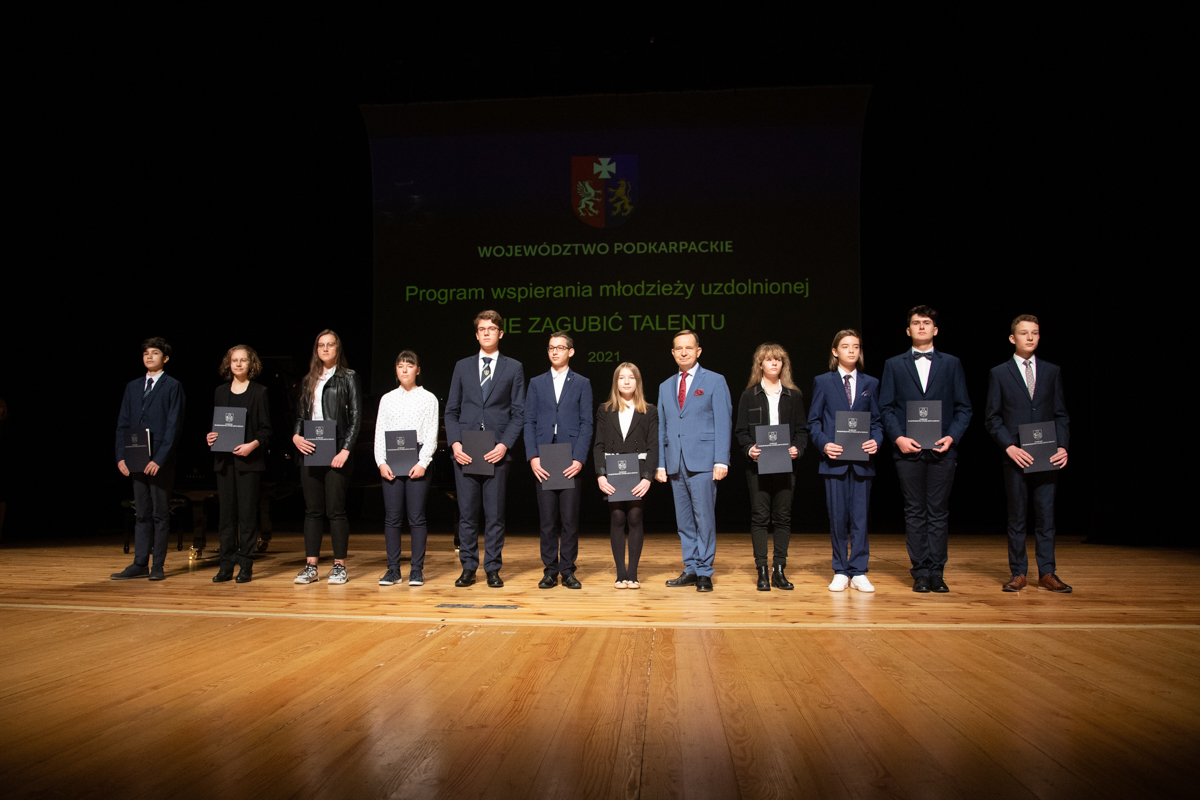 Zdjęcie 5 - Wręczenie stypendiów w ramach Programu wspierania młodzieży uzdolnionej "NIe zagubić talentu"Stypendia dla słuchaczy Medyczno-Społecznych Centrów Kształcenia Zawodowego i UstawicznegoStypendium ma charakter pomocy dla słuchaczy osiągających najlepsze wyniki w nauce oraz znajdujących się w trudnych warunkach materialnych, uczących się w Medyczno-Społecznych Centrach Kształcenia Zawodowego i Ustawicznego prowadzonych przez Województwo Podkarpackie. W roku szkolnym 2021-2022 przyznano stypendia dla 284 osób na kwotę 355 000 zł.	Stypendia, podobnie jak Program „Nie zagubić talentu” w całości finansowane są z budżetu Województwa Podkarpackiego.Pozostałe stypendia realizowane przez Departament Edukacji, Nauki i SportuDepartament Edukacji, Nauki i Sportu realizował również projekty dla uczniów szczególnie uzdolnionych  w ramach RPO WP 2014-2020 (UE, EFS). Wysokość stypendium 4 000 na każdego ucznia.Szkolnictwo ogólne:liczba stypendiów przyznanych w 2021 r.: 562,wartość projektu ogółem: 2 585 200 zł (w tym: dofinansowanie - 2 455 940 zł, wkład własny WP: 129 260 zł) Szkolnictwo zawodowe:liczba stypendiów przyznanych w 2021 r.: 400,wartość projektu ogółem: 1 920 000 zł  (w tym: dofinansowanie - 1 728 000 zł,  wkład własny WP - 192 000 zł) W ramach realizacji programu pn. Stypendia Marszałka Województwa Podkarpackiego dla zdolnych studentów I roku studiów, studiujących na podkarpackich uczelniach w roku akademickim 2021/2022, którzy bardzo dobrze zdali egzamin maturalny – przyznano w roku 2021 – 50 stypendiów o wartości. 2 500 zł każde.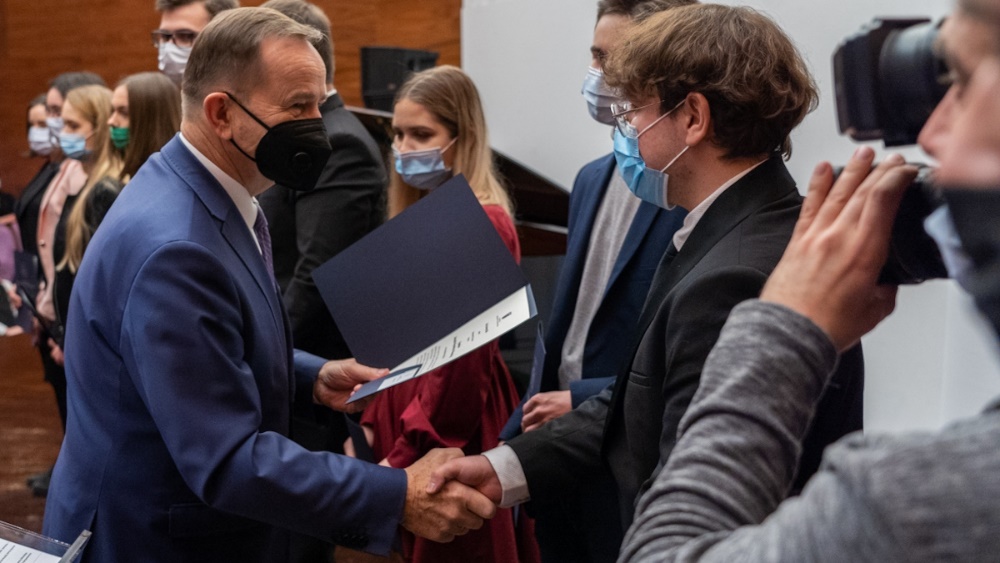 Zdjęcie 6 - Wręczenie stypendiów  dla zdolnych studentów    	W 2021 r. przyznano i wypłacono stypendia i nagrody sportowe:181 stypendiów zawodnikom osiągającym wysokie wyniki sportowe w krajowymi i międzynarodowym współzawodnictwie sportowym.  na łączną kwotę 486 900 zł65 nagród na łączną kwotę 96 200 zł, w tym nagrody dla: 7 działaczy za osiągnięcia w działalności sportowej na łączną kwotę 14 000 zł55 trenerów za osiągnięcia sportowe podopiecznych na łączną kwotę 72 700 zł3 zawodników za wysokie osiągnięcia w międzynarodowym współzawodnictwie sportowym na łączną kwotę 9 500 złUdzielanie pomocy zdrowotnej dla nauczycieli oraz nauczycieli emerytówZgodnie z art. 72 ust. 1 i 4 ustawy Karta Nauczyciela niezależnie od przysługującego nauczycielowi i członkom jego rodziny prawa do świadczeń z ubezpieczenia zdrowotnego, organy prowadzące szkoły przeznaczają corocznie środki finansowe na pomoc zdrowotną dla nauczycieli oraz nauczycieli emerytów. Wysokość środków przeznaczanych na pomoc zdrowotną dla nauczycieli określona jest w budżecie Województwa Podkarpackiego i wynosi 0,2% planowanych rocznych środków przeznaczanych na wynagrodzenie nauczycieli. W roku 2021 świadczenia pomocy zdrowotnej otrzymało 36 nauczycieli na łączną kwotę 46 970 zł.Pomoc zdrowotna udzielona została na podstawie uchwały nr XLVIII/908/10 Sejmiku Województwa Podkarpackiego z dnia 31 maja 2010 r. w sprawie rodzajów świadczeń przyznawanych w ramach pomocy zdrowotnej dla nauczycieli oraz warunków i sposobu ich przyznawania (Dz. Urz. Woj. Podka. z 2010 r., Nr 53, poz. 1116, z późn. zm.,).Spis tabel i wykresówTabela 1. Finansowanie wojewódzkich jednostek oświatowych w 2021 r. [zł]	3Tabela 2 Środki finansowe przeznaczone na inwestycje i remonty w wojewódzkich jednostkach oświatowych w 2021 r. [zł]	3Tabela 3. Dochody gromadzone na wydzielonym rachunku bankowym uzyskiwane w roku 2020 i 2021	4Tabela 4. Liczba słuchaczy w podziale na poszczególne formy kształcenia, wg stanu na dzień 30 września 2021 r.	6Tabela 5 - Wyniki egzaminu - część pisemna - sesja zimowa	8Tabela 6 - Wyniki egzaminu - część praktyczna - sesja zimowa	9Tabela 7 - Wyniki egzaminu - część pisemna - sesja letnia	10Tabela 8 - Zdawalność wg form kształcenia	12Tabela 9 - Czytelnicy PBW Rzeszów	16Tabela 10 - Czytelnicy PBW Przemyśl	18Tabela 11 0 Czytelnicy PBW Krosno	18Tabela 12 - Czytelnicy BP Tarnobrzeg	20Tabela 13 - realizacja oferty edukacyjnej PCEN w roku szkolny 2021/2022	23Tabela 14 - Wykorzystanie bazy noclegowej PZPW	27Wykres 1. Finansowanie wojewódzkich jednostek oświatowych w 2021 r. [%]	2Wykres 2. Struktura zatrudnienia w wojewódzkich jednostkach oświatowych w 2021 r	5Wykres 3. Średnie wynagrodzenie nauczycieli wojewódzkich jednostek oświatowych w 2021 r.	6Wykres 4. Średni miesięczny koszt kształcenia 1 ucznia w 2021 r. [zł]	7JednostkaSubwencja oświatowaŚrodki budżetu WojewództwaBudżet jednostkiMSCKZiU Przemyśl1 567 2831 208 7182 776 001MSCKZiU Jasło2 216 0011 213 4893 429 490MSCKZiU Sanok3 409 854261 6153 671 469MSCKZiU Mielec682 8111 227 4351 910 246MSCKZiU Stalowa Wola548 741406 963955 704MSCKZiU Rzeszów4 531 3721 794 3296 325 701ZS Rzeszów5 382 998768 5616 151 559ZSS Rymanów-Zdrój1 769 9711 084 2512 854 222PZPW+PBW14 440 66410 224 60824 665 272RAZEM34 549 69418 189 97052 739 664JednostkaRemontyInwestycjeMSCKZiU Przemyśl85 388MSCKZiU Jasło269 83413 530MSCKZiU Sanok4 989MSCKZiU Mielec719 043MSCKZiU Stalowa Wola10 557MSCKZiU Rzeszów338 173ZS Rzeszów1 94728 079ZSS Rymanów-Zdrój677PZPW66 99020 000SSM Czudec402 33291 516PBW Rzeszów41 131PBW Krosno24 624PBW Przemyśl43 315BP Tarnobrzeg36 041PZPW+PBW614 433111 516Razem 2 045 041153 125Jednostka20202021BP Tarnobrzeg13 192,2715 691,57MSCKZiU Jasło45 695,4122 508,14MSCKZiU Mielec26 734,3915 416,61MSCKZiU Przemyśl63 887,3045 665,22MSCKZiU Rzeszów108 322,25129 042,62MSCKZiU Sanok80,05144,37MSCKZiU Stalowa Wola507,81911,37PBW Krosno3 917,453 737,63PBW Przemyśl157 128,63159 205,80PBW Rzeszów18 797,9915 085,93PZPW794 420,151 032 782,50ZS Rzeszów28 691,207 900,00ZSS Rymanów-Zdrój1 840,151 410,391 263 215,051 449 502,15JednostkaForma kształceniaForma kształceniaForma kształceniaJednostkadziennastacjonarnazaocznaMSCKZiU Jasło4518030MSCKZiU Mielec84322MSCKZiU Przemyśl189671MSCKZiU Rzeszów287055MSCKZiU Sanok340069RAZEM698319247Forma kształceniaSzkołaZawódPrzystępujący do części pisemnej (liczba)Zdawalność część pisemna (liczba)Zdawalność (%)dziennaMSCKZiU RzeszówTechnik elektroradiolog2222100%dziennaMSCKZiU Rzeszówtechnik farmaceutyczny2828100%dziennaMSCKZiU SanokTechnik elektroradiolog77100%dziennaMSCKZiU SanokTechnik farmaceutyczny77100%dziennaMSCKZiU w MielcuTechnik farmaceutyczny88100%dziennaMSCKZiU JasłoTechnik farmaceutyczny1515100%stacjonarnaMSCKZiU JasłoTerapeuta zajęciowy181794%zaoczna MSCKZiU JasłoTechnik sterylizacji medycznej2222100%zaoczna MSCKZiU JasłoTechnik usług kosmetycznych88100%Forma kształceniaSzkołaZawódPrzystępujący do części praktycznej (liczba)Zdawalność część praktyczna (liczba)Zdawalność (%)dziennaMSCKZiU RzeszówTechnik elektroradiolog2222100%dziennaMSCKZiU RzeszówTechnik farmaceutyczny282175%dziennaMSCKZiU SanokTechnik elektroradiolog77100%dziennaMSCKZiU SanokTechnik farmaceutyczny77100%dziennaMSCKZiU w MielcuTechnik farmaceutyczny8675%dziennaMSCKZiU JasłoTechnik farmaceutyczny151387%stacjonarnaMSCKZiU JasłoTerapeuta zajęciowy181794%zaocznaMSCKZiU JasłoTechnik sterylizacji medycznej2222100%zaocznaMSCKZiU JasłoTechnik usług kosmetycznych8788%Forma kształceniaSzkołaZawódPrzystępujący do części pisemnej (liczba)Zdawalność część pisemna (liczba)Zdawalność (%)dziennaMSCKZiU RzeszówAsystentka stomatologiczna2424100%dziennaMSCKZiU RzeszówHigienistka stomatologiczna1515100%dziennaMSCKZiU RzeszówTechnik dentystyczny99100%dziennaMSCKZiU RzeszówTechnik masażysta1717100%dziennaMSCKZiU RzeszówTechnik usług kosmetycznych2020100%dziennaMSCKZiU SanokAsystent osoby niepełnosprawnej1818100%dziennaMSCKZiU SanokTechnik  usług kosmetycznych1616100%dziennaMSCKZiU SanokTechnik elektroniki i informatyki medycznej1717100%dziennaMSCKZiU SanokTechnik masażysta141393%dziennaMSCKZiU SanokTerapeuta zajęciowy1414100%dziennastacjonarnaMSCKZiU w MielcuTerapeuta zajęciowy1414100%stacjonarnaMSCKZiU PrzemyślAsystentka stomatologiczna181794%stacjonarnaMSCKZiU PrzemyślTerapeuta zajęciowy1818100%stacjonarnaMSCKZiU JasłoTechnik usług kosmetycznych1414100%zaocznaMSCKZiU RzeszówOpiekunka dziecięca181794%zaocznaMSCKZiU RzeszówProtetyk słuchu2020100%zaocznaMSCKZiU RzeszówTechnik usług kosmetycznych1515100%zaocznaMSCKZiU SanokOpiekun osoby starszej1414100%zaocznaMSCKZiU SanokOpiekunka środowiskowa1919100%zaocznaMSCKZiU PrzemyślAsystent osoby niepełnosprawnej1414100%zaocznaMSCKZiU PrzemyślTechnik usług kosmetycznych2020100%Forma kształceniaSzkołaZawódPrzystępujący do części praktycznej (liczba)Zdawalność część praktyczna (liczba)Zdawalność (%)dziennaMSCKZiU RzeszówAsystentka stomatologiczna2424100%dziennaMSCKZiU RzeszówHigienistka stomatologiczna1515100%dziennaMSCKZiU RzeszówTechnik dentystyczny99100%dziennaMSCKZiU RzeszówTechnik masażysta1717100%dziennaMSCKZiU RzeszówTechnik usług kosmetycznych201890%dziennaMSCKZiU SanokAsystent osoby niepełnosprawnej1616100%dziennaMSCKZiU SanokTechnik  usług Kosmetycznych161169%dziennaMSCKZiU SanokTechnik elektroniki i informatyki medycznej1717100%dziennaMSCKZiU SanokTechnik masażysta141286%dziennaMSCKZiU SanokTerapeuta zajęciowy131077%dziennaMSCKZiU w MielcuTechnik  farmaceutyczny22100%stacjonarnaMSCKZiU w MielcuTerapeuta zajęciowy141286%stacjonarnaMSCKZiU PrzemyślAsystentka stomatologiczna1818100%stacjonarnaMSCKZiU PrzemyślTerapeuta zajęciowy181794%stacjonarnaMSCKZiU JasłoTechnik usług kosmetycznych1414100%zaocznaMSCKZiU RzeszówOpiekunka dziecięca1818100%zaocznaMSCKZiU RzeszówProtetyk słuchu2020100%zaocznaMSCKZiU RzeszówTechnik usług kosmetycznych151067%zaocznaMSCKZiU SanokOpiekun osoby starszej1414100%zaocznaMSCKZiU SanokOpiekunka Środowiskowa1919100%zaocznaMSCKZiU PrzemyślAsystent osoby niepełnosprawnej1414100%zaocznaMSCKZiU PrzemyślTechnik usług kosmetycznych2020100%Sesja zimowaForma kształceniaZdawalność - część pisemna (%)Zdawalność - część praktyczna (%)zaoczna100%97%stacjonarna94%94%dzienna100%87%Sesja letniaForma kształceniaZdawalność - część pisemna (%)Zdawalność - część praktyczna (%)stacjonarna98%95%dzienna99%93%zaoczna99%96%BibliotekaNauczycieleNauczycieleStudenciStudenciStudenciStudenciCzytelnicy inniCzytelnicy inniRazem Bibliotekaliczba%pedagogicznipedagogiczniinniinniliczba%liczbaBibliotekaliczba%liczba%liczba%liczba%liczbaRzeszów42222,47%63533,81%48625,88%33517,84%1 878Kolbuszowa9118,20%14629,20%17635,20%8717,40%500Leżajsk10619,03%9917,77%24143,27%11119,93%557Łańcut13922,31%15224,40%25941,57%7311,72%623Mielec33642,21%18423,12%17521,98%10112,69%796Sędziszów 42528,85%24416,56%53636,39%26818,19%1 473Strzyżów14123,38%21836,15%17328,69%7111,77%603Razem1 66025,82%1 67826,10%2 04631,82%1 04616,27%6 430BibliotekaNauczycieleNauczycieleStudenciStudenciStudenciStudenciCzytelnicy inniCzytelnicy inniRazem Bibliotekaliczba%pedagogicznipedagogiczniinniinniliczba%liczbaBibliotekaliczba%liczba%liczba%liczba%liczbaPrzemyśl44423,58%20510,89%80242,59%43222,94%1 883Jarosław31423,68%23117,42%51538,84%26620,06%1 326Lubaczów24633,11%13618,30%28538,36%7610,23%743Przeworsk24333,80%10614,74%20127,96%16923,50%719Razem1 24726,70%67814,52%1 80338,60%94320,19%4 671BibliotekaNauczycieleNauczycieleStudenciStudenciStudenciStudenciCzytelnicy inniCzytelnicy inniRazem Bibliotekaliczba%pedagogicznipedagogiczniinniinniliczba%liczbaBibliotekaliczba%liczba%liczba%liczba%liczbaKrosno1 10338,15%80827,95%54718,92%43314,98%2 891Brzozów23134,02%15422,68%13720,18%15723,12%679Jasło16324,36%17125,56%12017,94%21532,14%669Lesko7732,63%5724,15%4920,76%5322,46%236Sanok31834,30%24326,21%10411,22%26228,26%927Ustrzyki D.13429,26%8719,00%8418,34%15333,41%458Razem2 02634,57%1 52025,94%1 04117,76%1 27321,72%5 860BibliotekaNauczycieleNauczycieleStudenciStudenciStudenciStudenciPozostali Pozostali RazemBibliotekaliczba%pedagogiczniinni Bibliotekaliczba%liczba%liczba%Tarnobrzeg37322%22113%53631%59835%1728Nisko20626%9912%22128%27034%796Stalowa Wola26426%17517%29229%28528%1016Ogółem84324%49514%104930%115333%3540OddziałLiczba form zrealizowanychLiczba godzin form zrealizowanychLiczba uczestnikówKrosnokonferencje926329kurs doskonalący515149sieć współpracy2453175szkolenia rad pedagogicznych1144672479warsztaty          68281300kurs kwalifikacyjny121614Przemyślkonferencje21922776kurs doskonalący22228    kurs kwalifikacyjny13017sieć współpracy22430szkolenia rad pedagogicznych812261855warsztaty1508911368Rzeszówkonferencje3416011 316kurs doskonalący18232170sieć współpracy12103118szkolenia rad pedagogicznych2459886997warsztaty2459751906kurs kwalifikacyjny221645Tarnobrzegkonferencje1146496kurs doskonalący34252sieć współpracy44188szkolenia rad   pedagogicznych1114442 431warsztaty87365594Wykorzystanie bazy noclegowejWykorzystanie bazy noclegowejWykorzystanie bazy noclegowejWykorzystanie bazy noclegowejNoclegi osobodni w Czudcu10 284Noclegi osobodni w Przemyślu3 991Noclegi osobodni w Tarnobrzegu7714RAZEM21 989